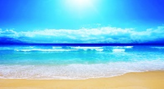 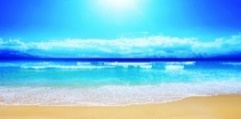 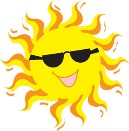 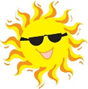                                                               Broadview Menu Calendar for August 2020                                                               Broadview Menu Calendar for August 2020                                                               Broadview Menu Calendar for August 2020                                                               Broadview Menu Calendar for August 2020                                                               Broadview Menu Calendar for August 2020                                                               Broadview Menu Calendar for August 2020                                                               Broadview Menu Calendar for August 2020                                                               Broadview Menu Calendar for August 2020                                                               Broadview Menu Calendar for August 2020                                                               Broadview Menu Calendar for August 2020                                                               Broadview Menu Calendar for August 2020                                                               Broadview Menu Calendar for August 2020 SundaySundayMondayTuesdayTuesdayWednesdayThursdayThursdayFridayFridaySaturdaySaturday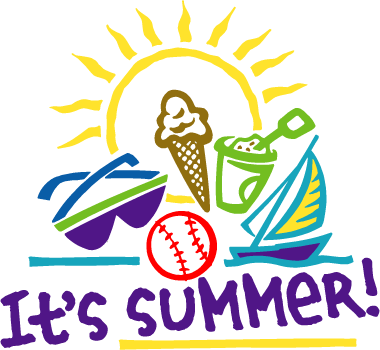 August BirthdaysMarianne C.    8-4Dot L.               8-4Martha C.      8-23Shirley P.        8-26August BirthdaysMarianne C.    8-4Dot L.               8-4Martha C.      8-23Shirley P.        8-26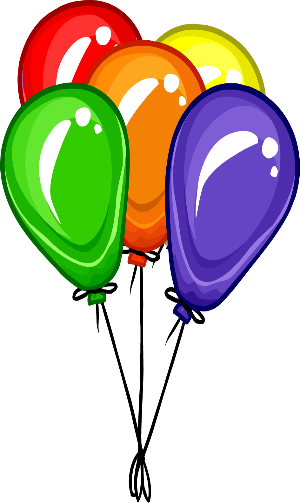 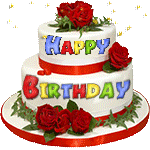 1Breakfast Yogurt Danish Banana LunchBBQ RibsOrCheddar Hamburger on a BunPotato Salad Side SaladIce CreamDinnerHot Dog on a Bun Baked BeansColeslawOrFruit & Cottage Cheese PlatePudding Parfait 1Breakfast Yogurt Danish Banana LunchBBQ RibsOrCheddar Hamburger on a BunPotato Salad Side SaladIce CreamDinnerHot Dog on a Bun Baked BeansColeslawOrFruit & Cottage Cheese PlatePudding Parfait 2BreakfastScrambled EggsCinnamon RollFruit MedleyLunchBaked HamOrTurkey Mashed PotatoesCarrotsDinner BiscuitIce CreamDinnerChicken Caesar SaladRollOr Broccoli Cheddar SoupRollChocolate chip Cookie2BreakfastScrambled EggsCinnamon RollFruit MedleyLunchBaked HamOrTurkey Mashed PotatoesCarrotsDinner BiscuitIce CreamDinnerChicken Caesar SaladRollOr Broccoli Cheddar SoupRollChocolate chip Cookie3BreakfastWafflesBaconFresh FruitLunchStuffed ShellsOrStrawberry Balsamic Grilled Chicken SaladPineapple Carrot CakeNational Watermelon DayDinnerFish SandwichSeasonal SaladOr Hamburger Soup RollWatermelon4BreakfastBreakfast Sandwich on CroissantMandarin OrangesLunchLiver & OnionsOrRoasted ChickenSweet PotatoCornBrownie SundaeDinnerBLT SandwichSeasonal SaladOrBeef Barley SoupSliced Buttered BreadStrawberry Jell-O Pie 4BreakfastBreakfast Sandwich on CroissantMandarin OrangesLunchLiver & OnionsOrRoasted ChickenSweet PotatoCornBrownie SundaeDinnerBLT SandwichSeasonal SaladOrBeef Barley SoupSliced Buttered BreadStrawberry Jell-O Pie 5BreakfastFrench ToastSausage Apple SauceLunchTurkey TetrazziniOrItalian Sausage with Peppers & OnionsRiceZucchiniStrawberry Short ShortcakeDinnerChicken SandwichFriesOrFruit & Cottage Cheese PlateRice Pudding6BreakfastFried EggsHashToastFresh FruitLunchPork Chop GravyMashed PotatoesCarrotsOrBeef Stew with DumplingsDinnerMinestrone SoupSourdough BreadOrEgg Salad SandwichChips & PickleIce Cream6BreakfastFried EggsHashToastFresh FruitLunchPork Chop GravyMashed PotatoesCarrotsOrBeef Stew with DumplingsDinnerMinestrone SoupSourdough BreadOrEgg Salad SandwichChips & PickleIce Cream7BreakfastPancakesBaconBananaLunchHerbed Baked HaddockTwice Baked PotatoSteamed SpinachOrHomemade Macaroni & CheeseSide SaladRaspberry CakeDinnerTomato Soup& ½ or Whole Grilled CheeseSandwich Waldorf SaladOatmeal Cookie7BreakfastPancakesBaconBananaLunchHerbed Baked HaddockTwice Baked PotatoSteamed SpinachOrHomemade Macaroni & CheeseSide SaladRaspberry CakeDinnerTomato Soup& ½ or Whole Grilled CheeseSandwich Waldorf SaladOatmeal Cookie8BreakfastEggs BenedictBiscuitFresh Fruit LunchShepherd’s PieOrBaked Stuffed ChickenMashed PotatoBeetsIce CreamDinnerHot Dog on a BunBaked BeansCucumber Sour Cream SaladOr Boiled Egg on a Garden SaladFruit & Sherbet Parfait8BreakfastEggs BenedictBiscuitFresh Fruit LunchShepherd’s PieOrBaked Stuffed ChickenMashed PotatoBeetsIce CreamDinnerHot Dog on a BunBaked BeansCucumber Sour Cream SaladOr Boiled Egg on a Garden SaladFruit & Sherbet Parfait9BreakfastDonutsYogurt CupFresh FruitLunchBaked HamOrRoast BeefSweet PotatoesCauliflowerAmbrosia Salad DinnerGarden Vegetable Chicken SoupRollOrBeef Macaroni SkilletGreek Salad Ice Cream 9BreakfastDonutsYogurt CupFresh FruitLunchBaked HamOrRoast BeefSweet PotatoesCauliflowerAmbrosia Salad DinnerGarden Vegetable Chicken SoupRollOrBeef Macaroni SkilletGreek Salad Ice Cream 10BreakfastFried EggsHome FriesToastFresh FruitLunchTuna Salad on a Garden Salad OrTurkey Cutlet with Apple StuffingMashed PotatoesGreen BeansCranberry SauceBlueberry Lemon CakeDinnerGrilled CheeseSandwichChipsOrSoup Du JourRollGrape-nut Pudding11BreakfastPlain or Blueberry PancakesBaconBananaLunchBaked ChickenOr Kielbasa & Sauerkraut RicePeasZucchini BreadDinnerTurkey Bacon Ranch SandwichSide SaladOrBaked Onion SoupCheese BreadFruit Parfait11BreakfastPlain or Blueberry PancakesBaconBananaLunchBaked ChickenOr Kielbasa & Sauerkraut RicePeasZucchini BreadDinnerTurkey Bacon Ranch SandwichSide SaladOrBaked Onion SoupCheese BreadFruit Parfait12BreakfastCheese OmeletHomemade MuffinPineappleLunchBaked Cod Au Gratin PotatoGreen BeansOr Spaghetti & MeatballsItalian BreadPeanut Butter PieDinnerRoast Beef & ProvoloneSandwichCorn & BeanSaladOrZuppa ToscanaRollBread Pudding13BreakfastFrench ToastBaconMelonLunchSteak Tips with Peppers & Onions OrChicken Divan NoodlesStrawberry Angel Food TrifleDinnerCream of Mushroom SoupRollOrEgg Salad Sandwich3 Bean SaladIce Cream13BreakfastFrench ToastBaconMelonLunchSteak Tips with Peppers & Onions OrChicken Divan NoodlesStrawberry Angel Food TrifleDinnerCream of Mushroom SoupRollOrEgg Salad Sandwich3 Bean SaladIce Cream14BreakfastHam & Cheese Omelet BakeEnglish MuffinMandarin OrangesLunchSeafood CasseroleOrMeatloafPotato SaladSummer SquashCreamsicle National Creamsicle DayDinnerChicken TendersVegetable Orzo SaladBroccoliOrCrab Meat Salad on RollPeanut Butter Cookie14BreakfastHam & Cheese Omelet BakeEnglish MuffinMandarin OrangesLunchSeafood CasseroleOrMeatloafPotato SaladSummer SquashCreamsicle National Creamsicle DayDinnerChicken TendersVegetable Orzo SaladBroccoliOrCrab Meat Salad on RollPeanut Butter Cookie15BreakfastWafflesSausageFresh FruitLunchGrilled Orange & Balsamic Chicken SaladBread StickOrVegetable LasagnaSide SaladCheesecakeDinnerCottage Cheese & Fruit PlateOrHot Dog on a Roll Baked BeansPotato SaladColeslawPeach Cobbler15BreakfastWafflesSausageFresh FruitLunchGrilled Orange & Balsamic Chicken SaladBread StickOrVegetable LasagnaSide SaladCheesecakeDinnerCottage Cheese & Fruit PlateOrHot Dog on a Roll Baked BeansPotato SaladColeslawPeach Cobbler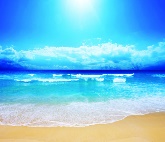 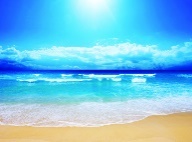 Broadview Menu Calendar for August 2020Broadview Menu Calendar for August 2020Broadview Menu Calendar for August 2020Broadview Menu Calendar for August 2020Broadview Menu Calendar for August 2020Broadview Menu Calendar for August 2020Broadview Menu Calendar for August 2020Broadview Menu Calendar for August 2020Broadview Menu Calendar for August 2020Broadview Menu Calendar for August 2020Broadview Menu Calendar for August 2020Broadview Menu Calendar for August 2020SundaySundayMondayTuesdayTuesdayWednesdayThursdayThursdayFridayFridaySaturdaySaturday16Breakfast: Scrambled Eggs  English Muffin Mandarin Oranges Lunch: Baked American Chop Suey  or  Pork Chop  Mashed Potatoes Beets Bread Pudding Dinner: Seafood Chowder  Roll Or Grilled Cheese & Tomato Sandwich Butterscotch Pudding 16Breakfast: Scrambled Eggs  English Muffin Mandarin Oranges Lunch: Baked American Chop Suey  or  Pork Chop  Mashed Potatoes Beets Bread Pudding Dinner: Seafood Chowder  Roll Or Grilled Cheese & Tomato Sandwich Butterscotch Pudding 17Breakfast French Toast  Sausage Mixed Fruit Lunch Roasted Turkey  Or  Swedish Meatballs Rice Mixed VegetableFruit Salad Cup Dinner Grilled Rueben Sandwich  Or  Broccoli Cheddar Cheese Soup Crackers Side Salad Ice Cream  18Breakfast Cheese Omelet Cranberry Orange Muffin Banana Lunch Baked Cod Or BBQ Ribs  Sweet Potatoes  Corn Brownie Pudding Cake Dinner Turkey Salad Sandwich Cranberry Sauce Or Potato Leek Soup Corn Bread Chocolate Chip Cookie 18Breakfast Cheese Omelet Cranberry Orange Muffin Banana Lunch Baked Cod Or BBQ Ribs  Sweet Potatoes  Corn Brownie Pudding Cake Dinner Turkey Salad Sandwich Cranberry Sauce Or Potato Leek Soup Corn Bread Chocolate Chip Cookie 19Breakfast Waffles Sausage Peaches Lunch Lasagna Rollatini Side Salad Garlic Bread  Or Chicken Pot Pie Side Salad Apple Pie Dinner Soup Du Jour Roll Or Italian Sandwich Pickled Beets Chips & Pickle Roasted Pineapple20Breakfast Egg Bake with Pepper, Onions & Cheese  Bran Muffin Fresh Fruit Lunch Gabby’s Pizza(Pepperoni)(Sausage)(Veggie)(Cheese)Side SaladORChicken Caesar SaladWatermelonDinner BLT Sandwich with Fries Or Egg Salad SandwichPeanut Butter Cookie 20Breakfast Egg Bake with Pepper, Onions & Cheese  Bran Muffin Fresh Fruit Lunch Gabby’s Pizza(Pepperoni)(Sausage)(Veggie)(Cheese)Side SaladORChicken Caesar SaladWatermelonDinner BLT Sandwich with Fries Or Egg Salad SandwichPeanut Butter Cookie 21Breakfast Pancakes  Bacon  Fresh Fruit Lunch Crab Cake Or Italian Sausage with Peppers & Onion Potato Salad Green Beans Mocha Cake Dinner Cheese Tortellini Salad  Or Ham Salad Sandwich Sliced Cucumbers Tapioca Pudding21Breakfast Pancakes  Bacon  Fresh Fruit Lunch Crab Cake Or Italian Sausage with Peppers & Onion Potato Salad Green Beans Mocha Cake Dinner Cheese Tortellini Salad  Or Ham Salad Sandwich Sliced Cucumbers Tapioca Pudding22Breakfast Yogurt Blueberry Muffin Strawberries Lunch Grilled Chicken Salad Plate Or  Homemade Mac & Cheese Mixed Vegetable Ice cream Dinner Hot Dog on a Bun Baked Beans Coleslaw Or Cottage Cheese & Fruit Plate  Lemon Pie 22Breakfast Yogurt Blueberry Muffin Strawberries Lunch Grilled Chicken Salad Plate Or  Homemade Mac & Cheese Mixed Vegetable Ice cream Dinner Hot Dog on a Bun Baked Beans Coleslaw Or Cottage Cheese & Fruit Plate  Lemon Pie 23Breakfast Scrambled Eggs Cinnamon Roll Fresh Fruit  Lunch Roast Beef w\ Gravy Or Pork Tenderloin Mashed Sweet Potato Peas  Oatmeal Cookie Dinner Chicken, Tomato & Rice Soup Roll Or Grilled Tuna Sandwich Melt Fries Salad Strawberry Parfait 23Breakfast Scrambled Eggs Cinnamon Roll Fresh Fruit  Lunch Roast Beef w\ Gravy Or Pork Tenderloin Mashed Sweet Potato Peas  Oatmeal Cookie Dinner Chicken, Tomato & Rice Soup Roll Or Grilled Tuna Sandwich Melt Fries Salad Strawberry Parfait 24Breakfast French Toast Sausage Grapes Lunch Pulled Pork Mashed Potato Coleslaw Or Grilled Shrimp on a Garden Salad Pineapple Carrot Cake Dinner Sloppy Joe on a Bun Side Salad Or Tortellini Soup Roll Ice Cream 25BreakfastPoached Eggs Wheat ToastMandarin OrangesLunchBaked Chicken OrFish FilletPasta Salad Roast VegetablesChocolate Chip Cookie DinnerTomato SoupRollOrGrilled Cheese SandwichRaisin Carrot SaladLemon Square25BreakfastPoached Eggs Wheat ToastMandarin OrangesLunchBaked Chicken OrFish FilletPasta Salad Roast VegetablesChocolate Chip Cookie DinnerTomato SoupRollOrGrilled Cheese SandwichRaisin Carrot SaladLemon Square26BreakfastPancakesBaconBanana LunchStuffed ShellsSide SaladBread StickOrTuna Salad on a Garden Salad Strawberry ShortcakeDinnerPilgrim SandwichSliced TomatoesOrClam ChowderRollFruit Sorbet26BreakfastPancakesBaconBanana LunchStuffed ShellsSide SaladBread StickOrTuna Salad on a Garden Salad Strawberry ShortcakeDinnerPilgrim SandwichSliced TomatoesOrClam ChowderRollFruit Sorbet27BreakfastFried EggsSausageToast PearsLunchBaked HamOr Turkey with GravyMashed PotatoZucchiniCranberry CakeDinnerChicken Salad SandwichOrChef SaladGarlic BreadJell-O27BreakfastFried EggsSausageToast PearsLunchBaked HamOr Turkey with GravyMashed PotatoZucchiniCranberry CakeDinnerChicken Salad SandwichOrChef SaladGarlic BreadJell-O28                                                         BreakfastYogurt Apple MuffinMelon LunchBruschetta Topped HaddockSpanish RiceBroccoli & CauliflowerOr Beef StroganoffRiceTomato Mozzarella SaladGrape-nut PuddingDinnerGrilled Rueben SandwichOrMinestrone SoupDinner RollYogurt Parfait28                                                         BreakfastYogurt Apple MuffinMelon LunchBruschetta Topped HaddockSpanish RiceBroccoli & CauliflowerOr Beef StroganoffRiceTomato Mozzarella SaladGrape-nut PuddingDinnerGrilled Rueben SandwichOrMinestrone SoupDinner RollYogurt Parfait29BreakfastBreakfast QuicheApricotsLunchMeatloaf with GravyOrOven Fried ChickenPotato SaladGreen BeansDinnerHotdogBeansBrown BreadColeslawOrCottage Cheese & Fruit Plate Fresh Pineapple30BreakfastFrench ToastMandarin OrangesLunchRoast Beef OrHerb Crusted CodMashed PotatoesPeas & OnionsIce CreamDinnerCorned Beef and Swiss on RyeSide SaladOrPasta Fagiola Soup Molasses Spice Cookie31BreakfastCheese OmeletToastFresh FruitLunchChicken Salad on a Garden SaladOrPork withMushroom SauceMashed Sweet PotatoCauliflowerOrange Cream Pie DinnerFrench Onion SoupCheese BreadOrTurkey Salad SandwichOnion RingsOatmeal Cookie31BreakfastCheese OmeletToastFresh FruitLunchChicken Salad on a Garden SaladOrPork withMushroom SauceMashed Sweet PotatoCauliflowerOrange Cream Pie DinnerFrench Onion SoupCheese BreadOrTurkey Salad SandwichOnion RingsOatmeal Cookie31BreakfastCheese OmeletToastFresh FruitLunchChicken Salad on a Garden SaladOrPork withMushroom SauceMashed Sweet PotatoCauliflowerOrange Cream Pie DinnerFrench Onion SoupCheese BreadOrTurkey Salad SandwichOnion RingsOatmeal Cookie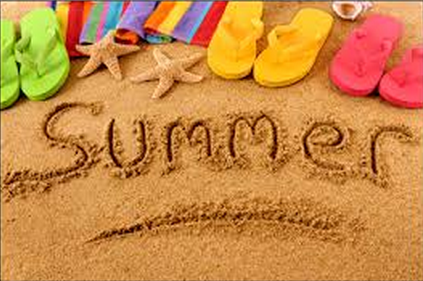 